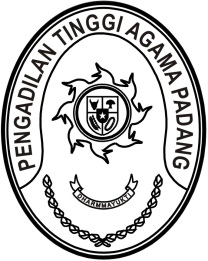 SURAT PERINTAH PELAKSANA HARIANNomor  : W3-A//KP.04.6/12/2021Menimbang 	: 	bahwa Panitera Pengadilan Tinggi Agama Padang sedang melaksanakan dinas luar, demi kelancaran pelaksanaan tugas dipandang perlu menunjuk pelaksana harian Panitera;Dasar	:	1.	Peraturan Mahkamah Agung Republik Indonesia Nomor 4 Tahun 2018 tentang Perubahan Kedua Atas Peraturan Mahkamah Agung Nomor 7 Tahun 2015 tentang Organisasi dan Tata Kerja Kepaniteraan dan Kesekretariatan Peradilan;		2.	Surat Kepala Badan Kepegawaian Negara Nomor 1/SE/I/2021 tanggal 
14 Januari 2021 tentang Kewenangan Pelaksana Harian dan Pelaksana Tugas Dalam Aspek Kepegawaian;MEMERINTAHKANKepada	:	Nama	: Drs. H. Yusnedi		NIP	:	196008281987031003		Pangkat/Gol. Ru	:	Pembina (IV/a)		Jabatan	:	Penata Tingkat I (III/d)		Untuk	:	1.	Terhitung tanggal 22 Desember 2021 sampai kembalinya pejabat definitif, disamping jabatannya sebagai Panitera Pengganti juga sebagai Pelaksana Harian Panitera Pengadilan Tinggi Agama Padang.		2.	Melaksanakan perintah ini dengan seksama dan penuh tanggung jawab.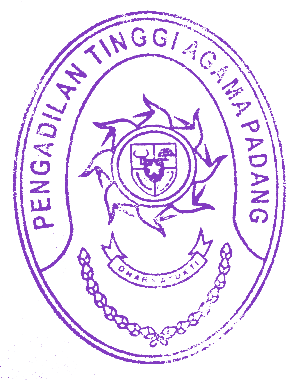 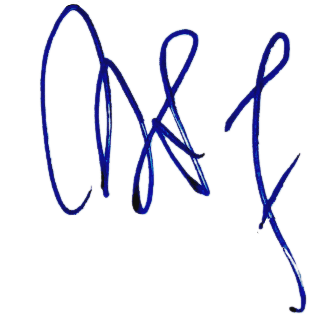 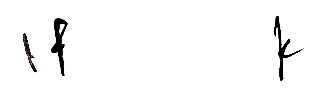 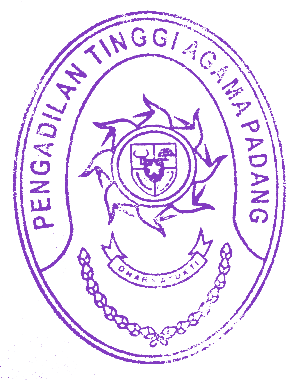 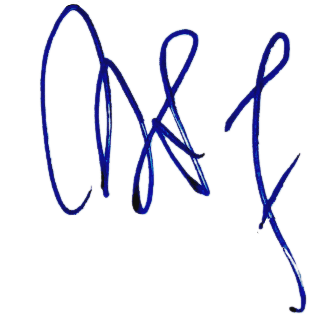 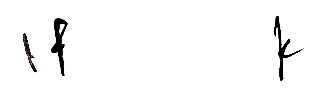 Dikeluarkan di	: PadangPada tanggal	: 22 Desember 2021Ketua,Drs. H. Zein Ahsan, M.H.NIP. 195508261982031004Tembusan  :Yth. Sekretaris Mahkamah Agung RI;Yth. Direktur Jenderal Badan Peradilan Agama Mahkamah Agung RI.    